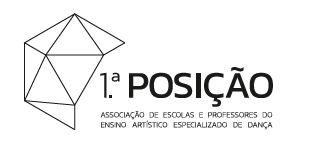                                                                                                                                                                                             (a preencher pela associação)      adesão em                 FICHA DE INSCRIÇÃO		PROFESSORESNome Escola / Escolas onde leciona presentemente  Morada completa NIF               Nº de CC               Nº Telemóvel          Nº Telefone Fixo             e-mail         Observações pertinentes    TIPO DE SÓCIO     (a preencher pela associação)	      			fundador		 			efetivo	       			correspondente    			honorárioAutorizo o tratamento de dados e sua divulgação no âmbito das atividades da AEPEAED, de acordo com o regulamento geral de Proteção de Dados. joia de inscrição - 20€    quota anual - 50€pagamento por transferência bancária para o IBAN - PT50 0018 0003 51961514020 83Solicitamos o envio do comprovativo de pagamento para aepeaed@gmail.com.        ,         de         de                                           (local e data)1ª POSIÇÃO - AEPEAEDAssociação de Escolas e Professores do Ensino Artístico Especializado em Dançaaepeaed@gmail.com